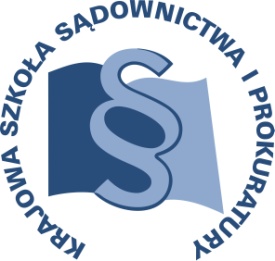 OSU-II.401.65.2018 K23/B/18							Lublin, 9 lipca 2018 r.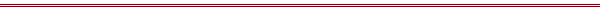 P R O G R A MSZKOLENIA DLA PROKURATORÓWTEMAT SZKOLENIA:„Prowadzenie postępowań przygotowawczych w sprawach zdarzeń o charakterze terrorystycznym - katastrofa budowlana”DATA I MIEJSCE:08-10 października 2018 r. 		Ośrodek Szkoleniowy w Dębem05-140 Serocktel. (22) 774 20 61, 774 21 51ORGANIZATOR:Krajowa Szkoła Sądownictwa i ProkuraturyOśrodek Szkolenia Ustawicznego i Współpracy Międzynarodowejul. Krakowskie Przedmieście 62, 20 - 076 Lublintel. 81 440 87 10OSOBY ODPOWIEDZIALNE ZE STRONY ORGANIZATORA:merytorycznie: 					organizacyjnie:prokurator Beata Klimczyk			główny specjalista Małgorzata Staniaktel. 81 440 87 34 					tel. 81 440 87 39e-mail: b.klimczyk@kssip.gov.pl			e-mail: m.staniak@kssip.gov.plWYKŁADOWCY:Łukasz Drobiec dr hab. inż., profesor nadzwyczajny Politechniki Śląskiej, Kierownik KatedryKonstrukcji Budowlanych na Wydziale Budownictwa.Maciej Kroczak prokurator Prokuratury Okręgowej w Świdnicy, Wydział I Śledczy. Mariusz Pindera prokurator Prokuratury Okręgowej w Świdnicy, Naczelnik Wydziału I Śledczego.Adrian Smagór 	dr inż., adiunkt na Wydziale Inżynierii Materiałowej i Metalurgii PolitechnikiŚląskiej w Katedrze Informatyki Przemysłowej. Tadeusz Wieczorek    prof. dr hab., Kierownik Katedry Informatyki Przemysłowej na WydzialeInżynierii Materiałowej i Metalurgii Politechniki Śląskiej. Zajęcia prowadzone będą w formie seminarium i warsztatów.PROGRAM SZCZEGÓŁOWYPONIEDZIAŁEK 		8 października 2018 r.12.15	odjazd autokaru z Warszawy (parking przy Pałacu Kultury i Nauki, Plac Defilad od strony ul. Marszałkowskiej, na przeciwko Teatru Dramatycznego) autokar za przednią szybą będzie posiadał tabliczkę z napisem KSSiP /Dębe.13.15				zakwaterowanie uczestników13.30 – 14.30		obiad14.30 – 16.00	Katastrofa budowlana - podstawowe pojęcia i definicje. Organizacja pracy prokuratora na miejscu katastrofy budowlanej. Współpraca ze służbami ratunkowymi, przygotowanie zespołu do przeprowadzenia oględzin miejsca zdarzenia. Współpraca z organami nadzoru budowlanego. Postępowanie w przypadku zdarzenia o charakterze terrorystycznym. Prowadzenie – Maciej Kroczak  16.00 – 16.15 		przerwa 16.15 – 17.45	Dowód z opinii biegłego w sprawach o katastrofy budowlane. Ustalenie zakresu wymaganych badań specjalistycznych. Ocena dowodu z opinii biegłego.	Prowadzenie – Maciej Kroczak18.00 			kolacja WTOREK 			9 października 2017 r.8.00 – 9.00 	śniadanie 9.00 – 11.15	Możliwości wykorzystania nowoczesnych technologii utrwalania czynności oględzinowych z wykorzystaniem elektronicznych technik pomiarowych. Zastosowanie  skanningu laserowego 3D – zajęcia praktyczne. Prowadzenie – Tadeusz Wieczorek/Adrian Smagór 11.15 -11.30 		przerwa11.30 – 13.00	Analiza materiału dowodowego utrwalonego za pomocą skanowania 3D. Możliwości zastosowania skanningu laserowego 3D oraz satelitarnych technik pomiarowych w postępowaniu przygotowawczym w sprawach o katastrofy budowlane. Prowadzenie – Tadeusz Wieczorek/Adrian Smagór13.00-14.00 		obiad 14.00 – 15.30	Badanie przyczyn katastrofy budowlanej – rola i zadania biegłego z zakresu budownictwa. 	Prowadzenie – Łukasz Drobiec 15.30-15.45		przerwa15.45 – 17.15 	Układ wzorcowy opinii, pytania do biegłego z zakresu budownictwa, analiza wyników zawartych w opinii, trudności w opiniowaniu, wartość dowodowa opinii.				Prowadzenie – Łukasz Drobiec 18.00				kolacjaŚRODA 			10 października 2018 r.8.00 – 9.00			śniadanie9.00 – 10.30 	Metodyka prowadzenia postępowania przygotowawczego w sprawach o katastrofy budowlane, opracowanie wersji śledczych, kolejność przeprowadzania dowodów, kwalifikacja prawna czynu. 	Prowadzenie – Mariusz Pindera 10.30 -10.45 		przerwa 10.45 – 12.15	Praktyczne aspekty prowadzenia postępowania przygotowawczego w sprawie o katastrofę budowlaną – studium przypadku.Prowadzenie – Mariusz Pindera12.15 – 13.00		obiad 13.15				odjazd uczestników szkolenia do WarszawyProgram szkolenia dostępny jest na Platformie Szkoleniowej KSSiP pod adresem:http://szkolenia.kssip.gov.pl/login/ oraz na stronie internetowej KSSiP pod adresem: www.kssip.gov.pl Zaświadczenie potwierdzające udział w szkoleniu generowane jest za pośrednictwem Platformy Szkoleniowej KSSiP. Warunkiem uzyskania zaświadczenia jest obecność na szkoleniu oraz uzupełnienie znajdującej się na Platformie Szkoleniowej anonimowej ankiety ewaluacyjnej (znajdującej się pod programem szkolenia) dostępnej w okresie 30 dni po zakończeniu szkolenia.Po uzupełnieniu ankiety zaświadczenie można pobrać i wydrukować z zakładki 
„moje zaświadczenia”.